La gestion humaine du changement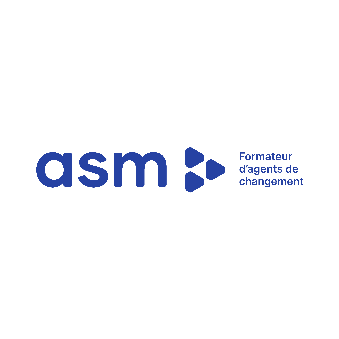 Évaluer ma compréhensionAllez valider vos éléments de réponses auprès du promoteur du changementEst-ce que je comprends bien le projet qu’on me demande de porter?Est-ce que je comprends bien le projet qu’on me demande de porter?QuestionsRéponsesLa visionLes objectifsPourquoi doit-on le faire maintenant?Quels sont les bénéfices? Pour moi? Pour les autres?Quelles sont les prochaines étapes?Quel est mon rôle dans ce changement?Est-ce que je comprends bien le projet qu’on me demande de porter?Quels sont les enjeux?Est-ce que j’ai toutes les ressources nécessaires pour mener à bien le changement?